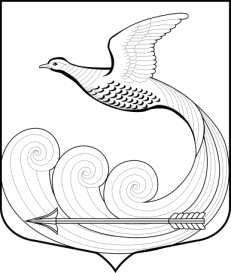 СОВЕТ ДЕПУТАТОВМуниципального образования Кипенское сельское поселениеЛомоносовского муниципального районаЛенинградской области ТРЕТЬЕГО СОЗЫВАРЕШЕНИЕ № 5д. Кипень                                                                                 «15» февраля  2019г.  В соответствии с Федеральным законом от 06.10.2003 № 131-ФЗ «Об общих принципах организации местного самоуправления в Российской Федерации», Федеральным законом от 12.01.1996 № 8-ФЗ (с измен.) «О погребении и похоронном деле», Федеральным законом от 05.12.2017 № 362-ФЗ "О федеральном бюджете на 2018 год и на плановый период 2019 и 2020 годов", Постановлением Правительства РФ от 26.01.2018 № 74 «Об утверждении коэффициента индексации выплат, пособий и компенсаций в 2018 году», Уставом муниципального образования Кипенское сельское поселение, совет депутатов МО Кипенское сельское поселение, совет депутатов РЕШИЛ :1. Утвердить стоимость услуг по погребению умерших, оказываемых на безвозмездной основе, предоставляемых в соответствии с гарантированным перечнем услуг по погребению на территории МО Кипенское сельское поселение МО Ломоносовский муниципальный район Ленинградской области, на 2019 год, согласно приложению 1.2. Утвердить стоимость услуг по погребению, оказываемых на безвозмездной основе, предоставляемых в соответствии с гарантированным перечнем услуг по погребению на территории МО Кипенское сельское поселение МО Ломоносовский муниципальный район Ленинградской области, при отсутствии супруга, близких родственников, иных родственников либо законного представителя умершего или при невозможности осуществить ими погребение, или иного лица, взявшего на себя обязанность осуществить погребение, на 2019 год, согласно приложению 2.3. Утвердить стоимость услуг, предоставляемых согласно гарантированному перечню услуг по погребению, указанному в п. 1 ст. 9 и п. 3 ст. 12 Федерального закона РФ от 12.01.1996 года №8-ФЗ "О погребении и похоронном деле" в размере 5946 руб. 47 коп. на одно погребение, с последующей индексацией исходя из прогнозируемого уровня инфляции, установленного федеральным законодательством с 01.02.2019.4. Решение вступает в силу с момента официального опубликования и распространяется на правоотношения, возникшие с 01.02.2019.5. Признать утратившим силу решение «Об утверждении стоимости  услуг, предоставляемых согласно гарантированному перечню услуг по погребению в 2018 году на территории МО Кипенское сельское поселение Ломоносовского муниципального района Ленинградской области» от 28.03.2018 № 9.6. Опубликовать (обнародовать) настоящее решение в средствах массовой информации и разместить на официальном сайте МО Кипенское сельское поселение в сети Интернет.7. Контроль за выполнением настоящего решения возложить на постоянную комиссию по вопросам социальной политики.Председатель совета депутатовМО Кипенское сельское поселение                                                                     М.В. Кюне  Приложение 1к решению Совета депутатов МО Кипенское сельское поселение№ 5 от 15.02.2019г.Стоимость услуг по погребению умерших, оказываемых на безвозмездной основе, предоставляемых в соответствии с гарантированным перечнем услуг по погребению на территории МО Кипенское сельское поселение МО Ломоносовский муниципальный район Ленинградской области, на 2019 год
Услуги по погребению, отнесенные к гарантированному перечню услуг по погребению, оказываются специализированной службой по вопросам похоронного дела.* с последующей индексацией исходя из прогнозируемого уровня инфляции, установленного федеральным законодательствомПриложение 2Стоимость услуг по погребению, оказываемых на безвозмездной основе, предоставляемых в соответствии с гарантированным перечнем услуг по погребению на территории МО Кипенское сельское поселение МО Ломоносовский муниципальный район Ленинградской области, при отсутствии супруга, близких родственников, иных родственников либо законного представителя умершего или при невозможности осуществить ими погребение, или иного лица, взявшего на себя обязанность осуществить погребение, на 2019 год
Услуги по погребению, отнесенные к гарантированному перечню услуг по погребению, оказываются специализированной службой по вопросам похоронного дела.* с последующей индексацией исходя из прогнозируемого уровня инфляции, установленного федеральным законодательством «Об утверждении стоимости  услуг, предоставляемых согласно гарантированному перечню услуг по погребению в 2019 году на территории МО Кипенское сельское поселениеЛомоносовского муниципального района Ленинградской области»№ п/пНаименование услугСтоимость,руб.*1.Оформление документов, необходимых для погребения825,42.Предоставление и доставка гроба и других предметов, необходимых для погребения1523,723.Перевозка тела (останков) умершего на кладбище (в крематорий)888,844.Погребение (кремация с последующей выдачей урны с прахом)2708,51ИТОГО:5946,47№ п/пНаименование услугСтоимость,руб.*1.Оформление документов, необходимых для погребения825,42.Предоставление гроба 1185,73.Облачение тела338,024.Перевозка умершего на кладбище (в крематорий)888,845.Погребение 2708,51ИТОГО:5946,47